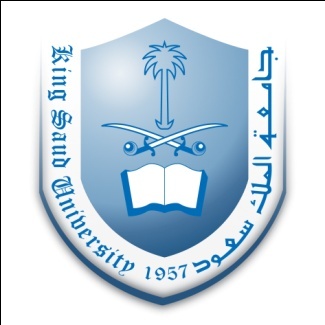 KING SAUD UNIVERSITYCOLLEGE OF BUSINESS ADMINISTRATIONCOURSE SYLLABUSPRINCIPLES OF MANAGEMENT AND BUSINESS(MGT – 101)Course Description and ObjectivesPrinciples of business and management course is an introductory course designed for business administration students; and also for non-business majors. It provides the student an opportunity to survey the various fields of business.  A wide variety of business topics are covered including: the general nature of business, types of business organizations, types of business ownership, managing and leading business organizations, managing human resources, the marketing of the business, money and financial institution, management information system, legal environment of business, International business, business procedures, and interrelationships between the phases of doing business.This course develops the administrative skills of students, and provides them with basic knowledge in the business and management field. The world that manager’s face has changed, is changing, and will continue to change. Business management is a dynamic subject and provide students with the best possible understanding of what it means to be a manager confronting change.Required Book:Ebert, Ronald J. & Griffin, Ricky W. (2015). Business Essentials, 10th edition. Prentice Hall, New Jersey	Attendance:It is compulsory to attend at least 75% of all classes. Any student failing to attend 75% of the classes will not be able to sit in final exam.Make-ups Exams:No make-ups exams in this course. If the student misses the mid-term exam, then a zero (0) point will be given, regardless of the reason of absence. Moreover, late submission of any required assignment means getting less marks for the assignment.Note:Every student must bring the prescribed book in the class. No make ups for midterm examinations.Assessment:Students must complete each component of the assessment to the satisfaction of the course instructor, and achieve an overall mark of at least 60% in order to pass the course. All components of the above assessment are compulsory, and must be completed in order to obtain a pass grade.  Students are expected to perform satisfactorily in each item.Course Detail:Course level:Undergraduate (BBA)Credit hours: 3 Course Instructor:Abdullah M Aldarrabaaldarrab@ksu.edu.sa  Consultation hours:Pre-requisite:NoneTimingRecommended BookBusiness Essentials 10th edition byRonald J. Ebert, Ricky W. Griffin Published by Pearson International Assessment TaskLengthWeightDue Day and Time Mid Exam 150 minutes20%6th WeekMid Exam 250 minutes25%10th WeekAssignments &Class participationVarious weeks 15%Various Weeks in ClassFinal Examination2 hours40%During Formal Examination PeriodWEEKSTOPICSCHAPTERS1Introduction, Business Environment & Ethics12Entrepreneurship and Business Ownership33The Global Context of  Business44Business Management 55Application & Cases1st session of 6th weekMid Exam 16Organizing the Business67Operations Management and Quality 78Employee Behavior & Motivation 89Application & Cases1st session of 10th weekMid Exam 210Leadership & Decision Making911Human Resource Management& Labor Relations 1012Principles of Marketing 11, 1213Managing Information 13, 1414Financial Issues 15, 1615Course Review